                      МКОУ  ТРОИЦКАЯ  СОШКОЧКОВСКИЙ  РАЙОН  НОВОСИБИРСКАЯ  ОБЛАСТЬ                  АВТОРСКАЯ  МОДЕЛЬ  УРОКА  В  РАМКАХ  РАЙОННОГО  СМОТРА-КОНКУРСА              ПЕДАГОГИЧЕСКОГО  МАСТЕРСТВА                     «СОВРЕМЕННЫЙ  УРОК»                          ПРЕДМЕТ: ИСТОРИЯ,                                   КЛАСС : 7ТЕМА  УРОКА :   « ЛИЧНОСТЬ  В  ИСТОРИИ: ПЁТР I ».                                        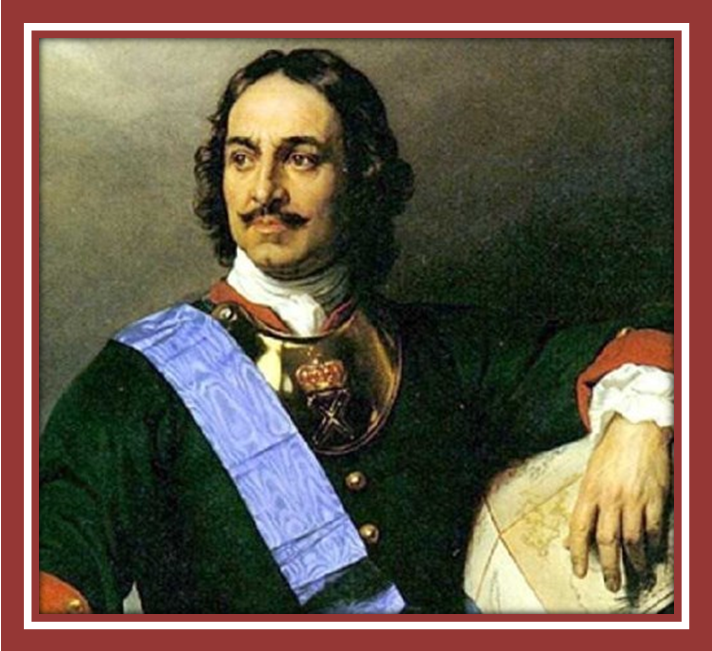                                          Учитель: Алена Анатольевна Оськина,                                                         высшая квалификационная                                                                       категория,                                                учитель истории и обществознания                                                         МКОУ Троицкой СОШ                                    п. Троицкий, 2014г.                          Пояснительная записка.Эпоха царствования Петра Первого знаменует начало нового периода в истории России – масштабных преобразований. Этот период теснейшим образом связан с личностью царя. Однако истоки петровских преобразований следует искать в процессе экономического развития России, контактах с европейскими странами, обмирщении культуры, развивавшихся на протяжении всего XVII века. Россия не могла больше оставаться в изоляции – рано или поздно, внутренние потребности и внешнее влияние должны были привести к реформам и сближению с европейскими странами. Действия Петра часто были резкими, жестокими, не всегда хорошо подготовленными. Однако Пётр решительно подошёл к проблемам, стоявшим перед страной, и стал добиваться результатов радикальными методами, вкладывая в это всю свою огромную энергию.	Моя основная задача состоит в том, чтобы учащиеся не только закрепили и углубили знания об изучаемом периоде, но и попытались самостоятельно выстраивать причинно-следственные связи, а также формулировать выводы. При подготовке к уроку я использовала следующие источники информации: интерактивную доску, историческую карту «Россия в XVIII веке», наглядный материал в форме мультимедийной презентации, дидактический материал в форме справочного пособия, интернет-ресурсы http://www.suzdal360.ru/fs/pic118fs.html,http://school-collection.edu.ru/Урок разработан на основе федерального компонента государственного образовательного стандарта по истории (базовый уровень), утвержденного Приказом Министерства образования РФ от 05 03 2004 года № 1089;авторской программы  по истории под редакцией А.А.Данилова ООО «Глобус» 2009 , созданной на основе федерального компонента государственного образовательного стандарта;примерной программы, рекомендованной Министерством образования и науки РФ;Базисного учебного плана общеобразовательных учреждений Российской Федерации, утвержденного приказом Министерства образования РФ № 1312 от 09. 03. 2004; УМК А.А.Данилова, Л.Г.Косулиной «История России. Конец XVI-XVIII век».               План урока «Личность в истории. Пётр I».Цель урока:- образовательная -  создать условия для появления у школьников представления о событиях, способствующих формированию личности царя Петра, для понимания причин и объяснения характера проводимых им в будущем реформ;-развивающая - содействовать формированию у учащихся умения анализировать документы, делать выводы, ставить цели, выделять главное из материала урока;-воспитательная - способствовать воспитанию в учениках чувства патриотизма, уважительного отношения к прошлому своей страны.Задача урока: Рассмотреть влияние личности Петра I на ход развития отечественной истории.Урок проводится в ходе изучения темы «Россия в первой четверти XVIII века». Учащиеся должны показать знание, умения и навыки работы с дополнительной литературой,  компьютерными технологиями, электронных и традиционных носителей информации.Использование элементов интерактивной формы проведения урока позволяет учащимся учиться формировать критическое мышление, анализировать,  аргументированно доказывать и отстаивать свою точку зрения, видеть альтернативные подходы в изучении темы “Эпоха Петра I”, развивать свои творческие способности и учиться грамотно вести дискуссию.Тип урока: комбинированный.Формы обучения: интерактивная экскурсия; практикум по составлению синквейна.Метод обучения: частично-поисковый.Оборудование: интерактивная доска, историческая карта «Россия в XVIII веке», наглядный материал в форме мультимедийной презентации, дидактический материал в форме справочного пособия, интернет-ресурсы http://www.suzdal360.ru/fs/pic118fs.html,http://school-collection.edu.ru/                                           ХОД  УРОКА.Вводно-мотивационная часть, 2 мин.Актуализация знаний, 6 мин.Изучение нового материала, 8 мин.Практическая часть, 6 мин.Физминутка, 2 мин.Закрепление материала, 5 мин.Вывод, 5 мин.Перспектива, 3 мин.          Деятельность учителя        Деятельность учениковВступительное слово учителя, в котором перед учащимися ставится учебная задача: рассмотреть личностную характеристику Петра I и влияние личностных качеств царя на ход отечественной истории.Учащиеся получают необходимый для работы на уроке справочный материал.(Приложение )          Деятельность учителя         Деятельность учеников.С помощью вспомогательных вопросов учитель выявляет уровень знаний учеников о времени и событиях, предшествующих деятельности Петра I :-достаточно ли была развита Россия в сравнении с западно-европейскими странами;-каковы были причины отставания России;-что необходимо государству для социально-экономического и политического развития. Учащиеся работают с исторической картой «Россия в XVIII в.», отрабатывают навык построения причинно-следственных связей.Работа с материалом мультимедийной презентации: сравнение показателей промышленного производства России и Швеции.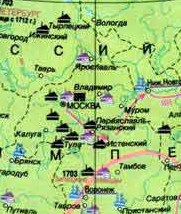         Деятельность учителя       Деятельность учениковУчитель знакомит учеников с понятиями «личность», «индивид», «эпоха» (Приложение) и предлагает ученикам познакомиться с высказываниями современников о Петре I.Цель задания: выделить качества, характеризующие личность царя.Учащиеся работают со справочным материалом Приложения и выделяют ключевые личностные характеристики Петра I.       Деятельность учителя     Деятельность учениковУчитель предлагает ученикам составить синквейн, конкретизирующий выбранный материал. Дидактическая цель: реализация эффективного метода развития речи, позволяющего быстро получить результат.Ученики совместно с учителем составляют синквейн, реализуя при этом свои личностные способности: интеллектуальные, творческие, образные.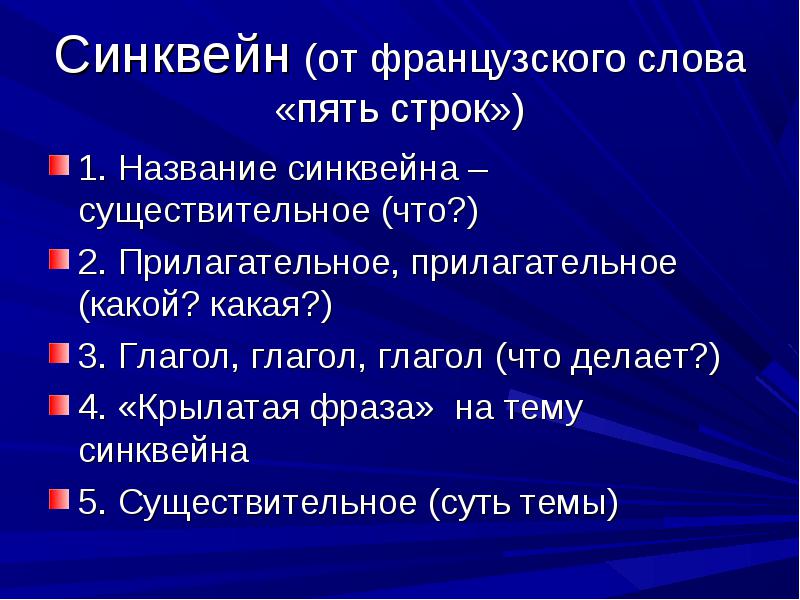 Результатом работы должен стать вывод о том, какие качества наиболее полно характеризовали личность Петра I.       Деятельность учителя     Деятельность учениковУчитель предлагает  ученикам вчитаться в тему урока и ответить на вопрос о том, действительно ли личность Петра сыграла решающую роль в становлении России как великой державы. (Работа со слайдом «Особенности проведения реформ»).Ученики высказывают мнение о многогранности личности Петра и последствиях его реформ для становления России как великой державы.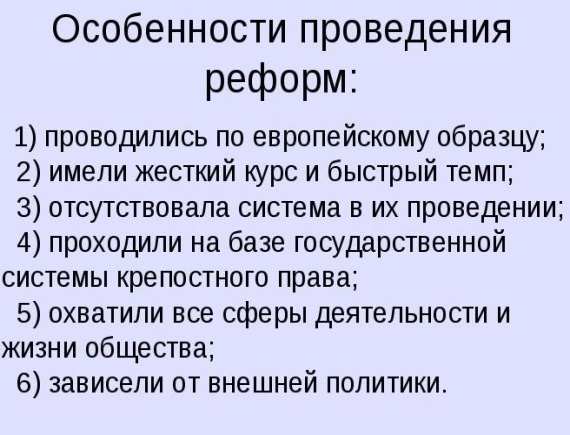 Деятельность учителяДеятельность учениковУчитель нацеливает учеников к осмыслению петровских преобразований. Необходимо сделать упор на цену масштабных преобразований в государстве. Работа со слайдом «Источники преобразований».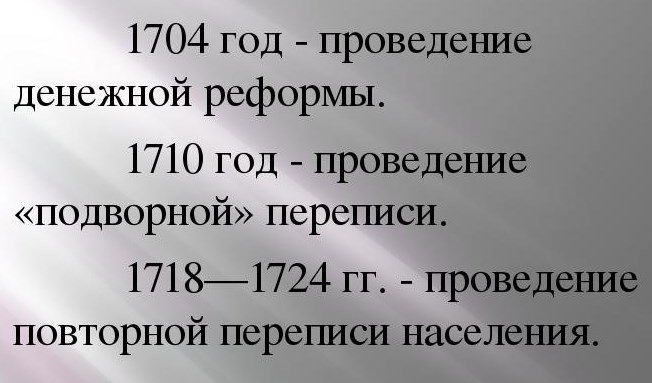 Учитель проводит интерактивную экскурсию в избу крестьянина XVIII века. Цель экскурсии: показать жизнь простого народа в Новой России.Ученики формулируют вывод о том, что деятельность Петра вызывает неоднозначную оценку, но его преобразования стали новой вехой в отечественной истории.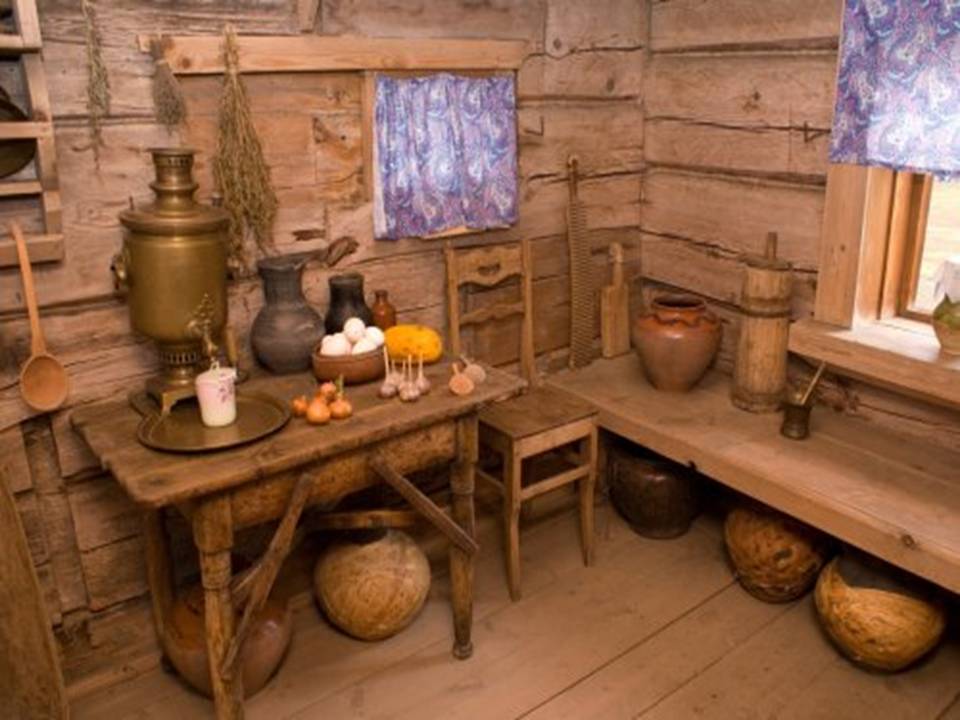 Ученики делают вывод о том, что преобразования не улучшили положение простого народа.          Действия учителя          Действия учениковУчитель акцентирует внимание учеников на том, что Пётр I выполнил историческую задачу: Россия вышла в Балтийское море и стала великой морской державой. Ученикам предлагается определить следующую внешнеполитичекую задачу государства.Ученики работают с картой и делают вывод о необходимости выхода России к Чёрному морю.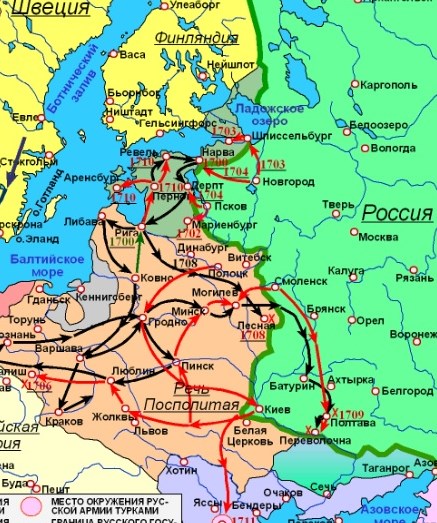 